Embassy gearing up for the 2nd IDY celebrations planned for 25th June, 2016Adults :Began with the chanting of ‘OM’……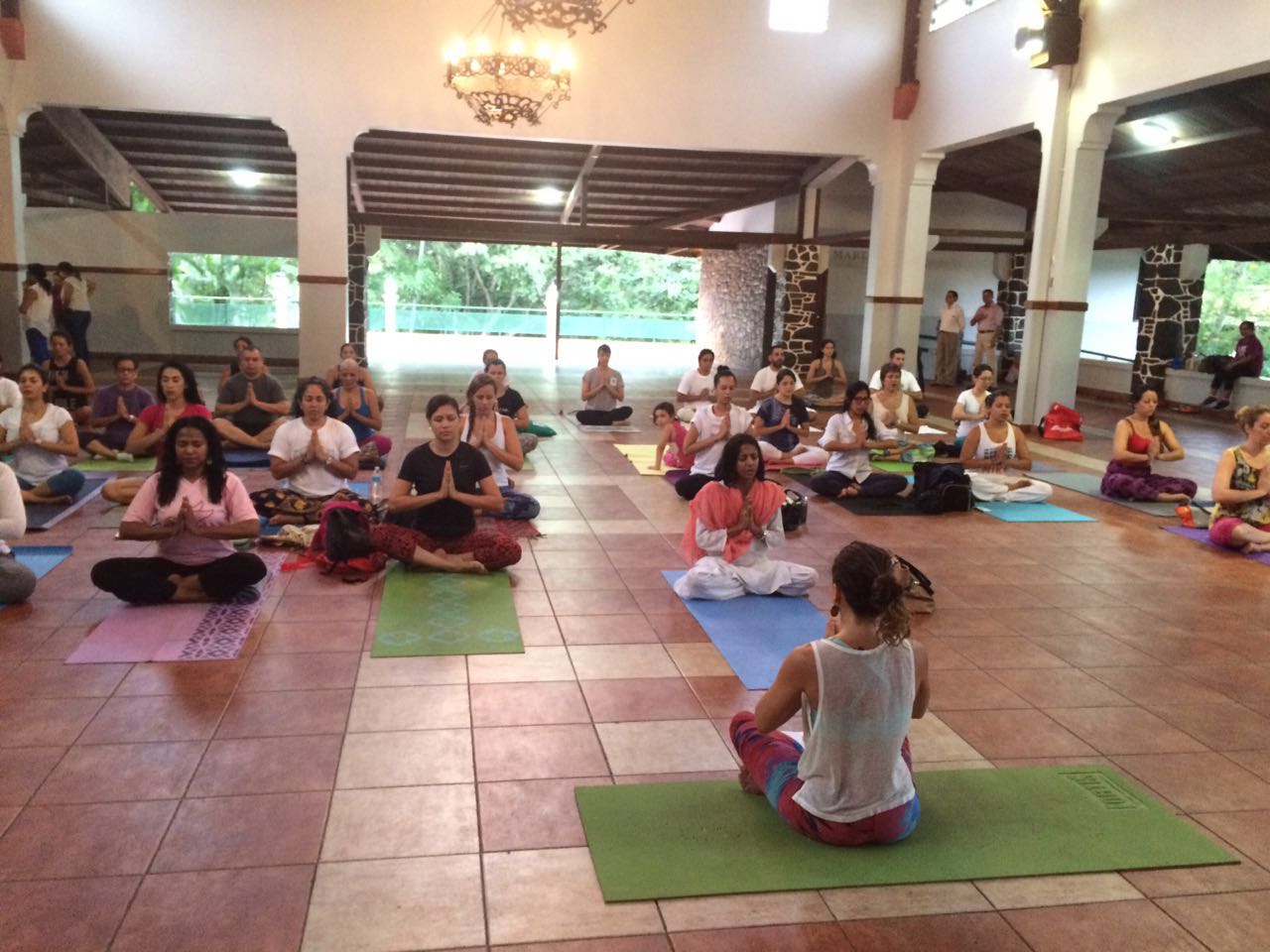 Stretching the body…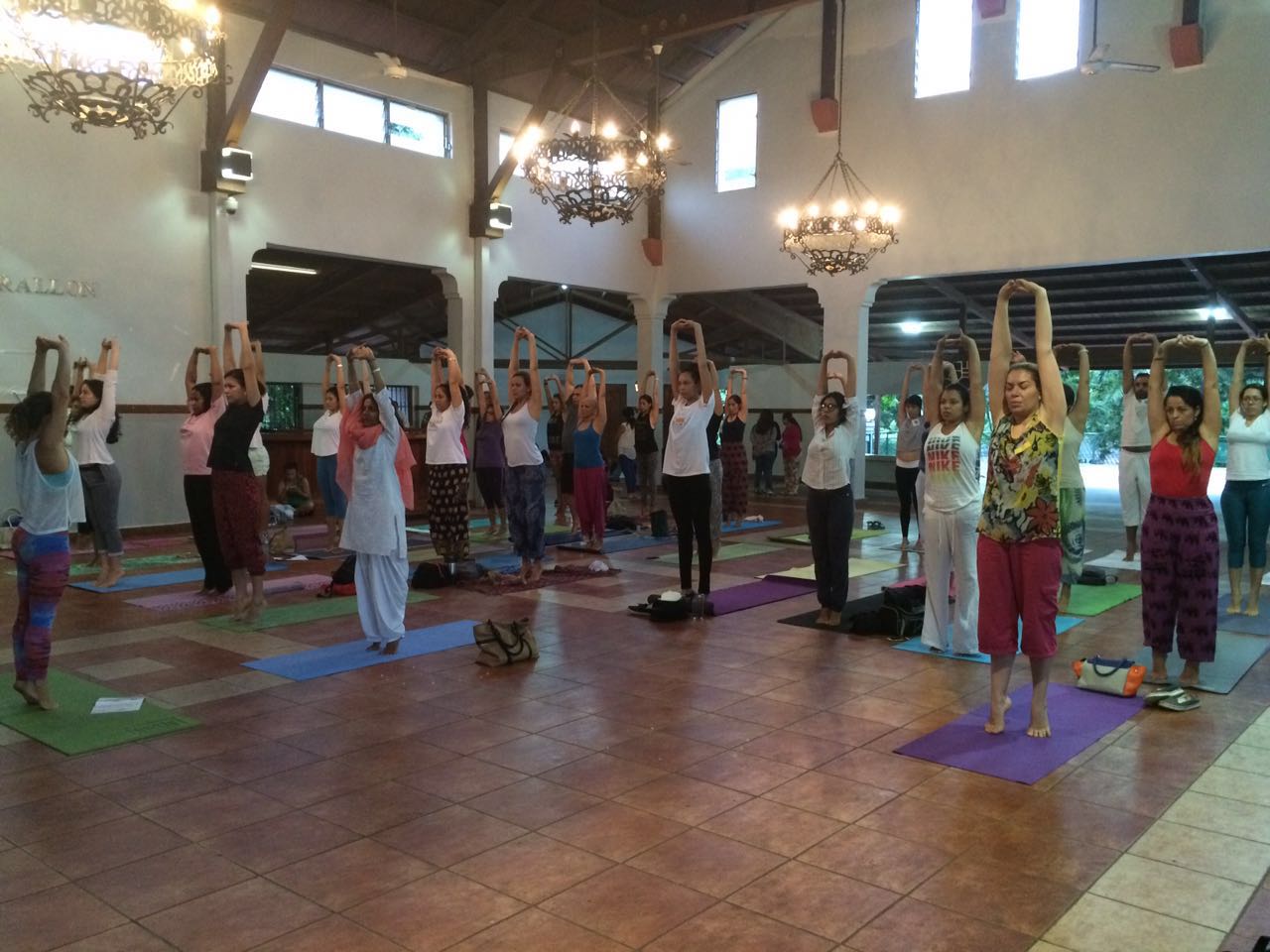 Building balance of mind and body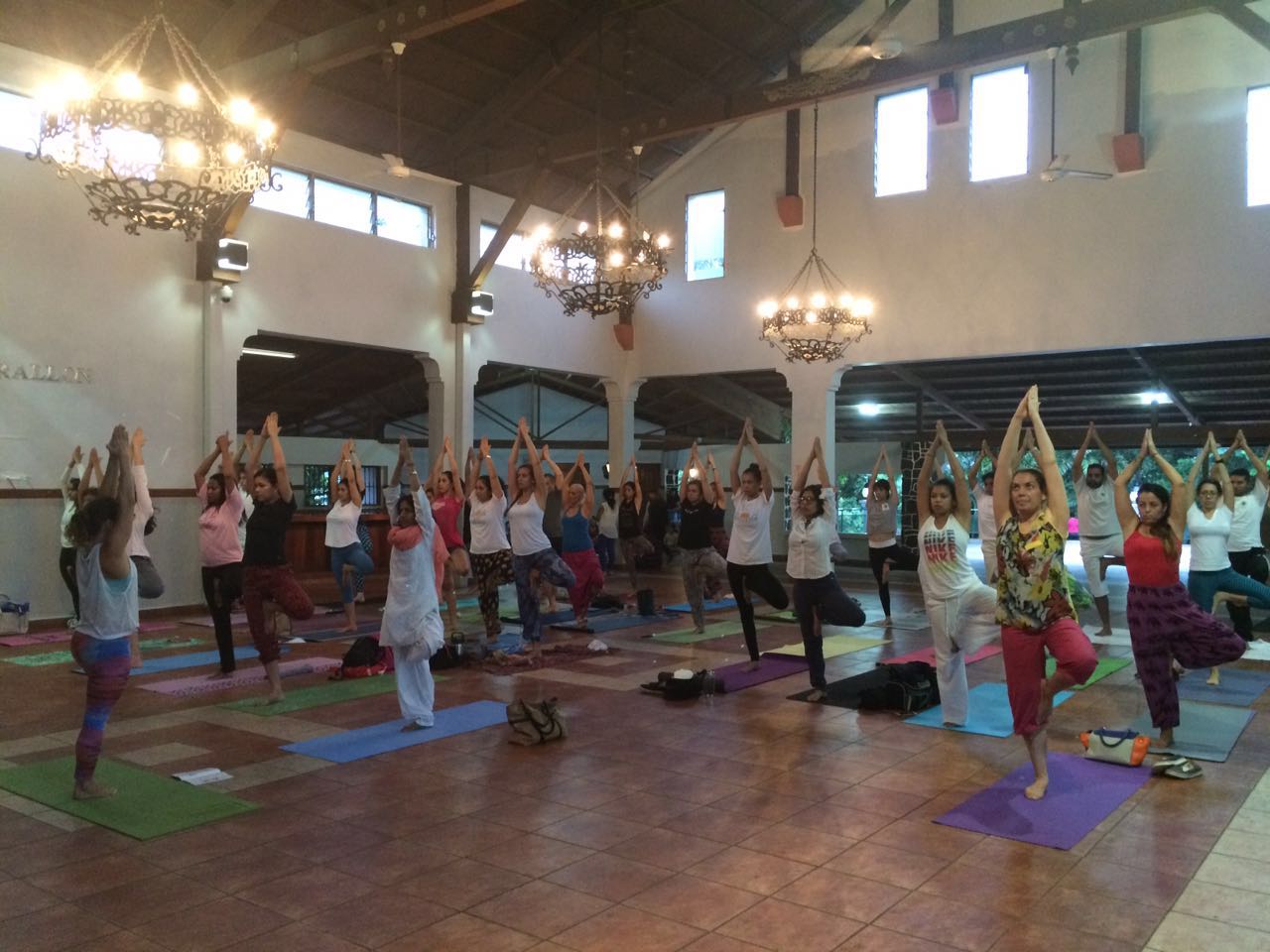 CHILDRENThe budding Yoga enthusiasts!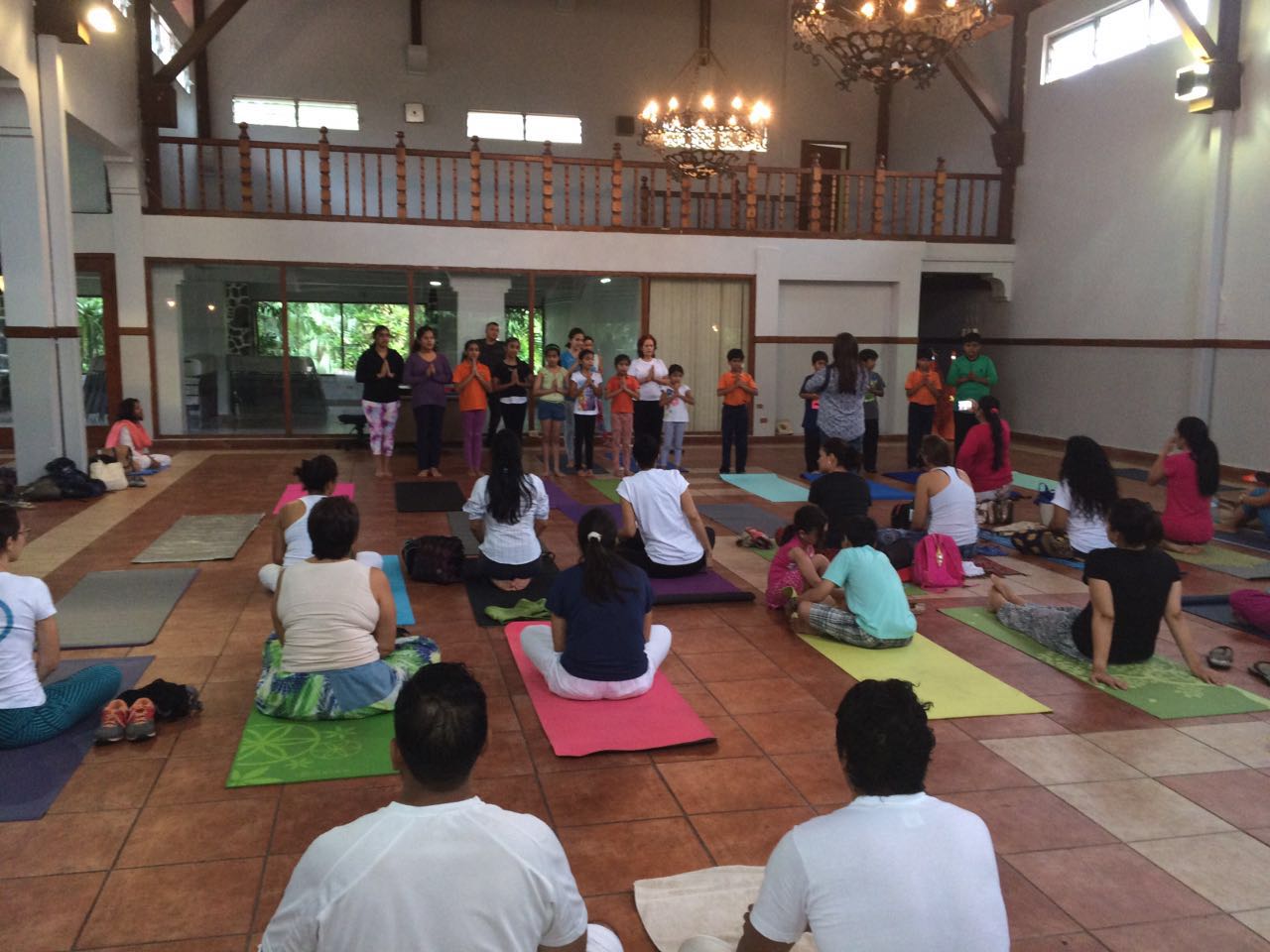 Young Children practicing complex Yoga postures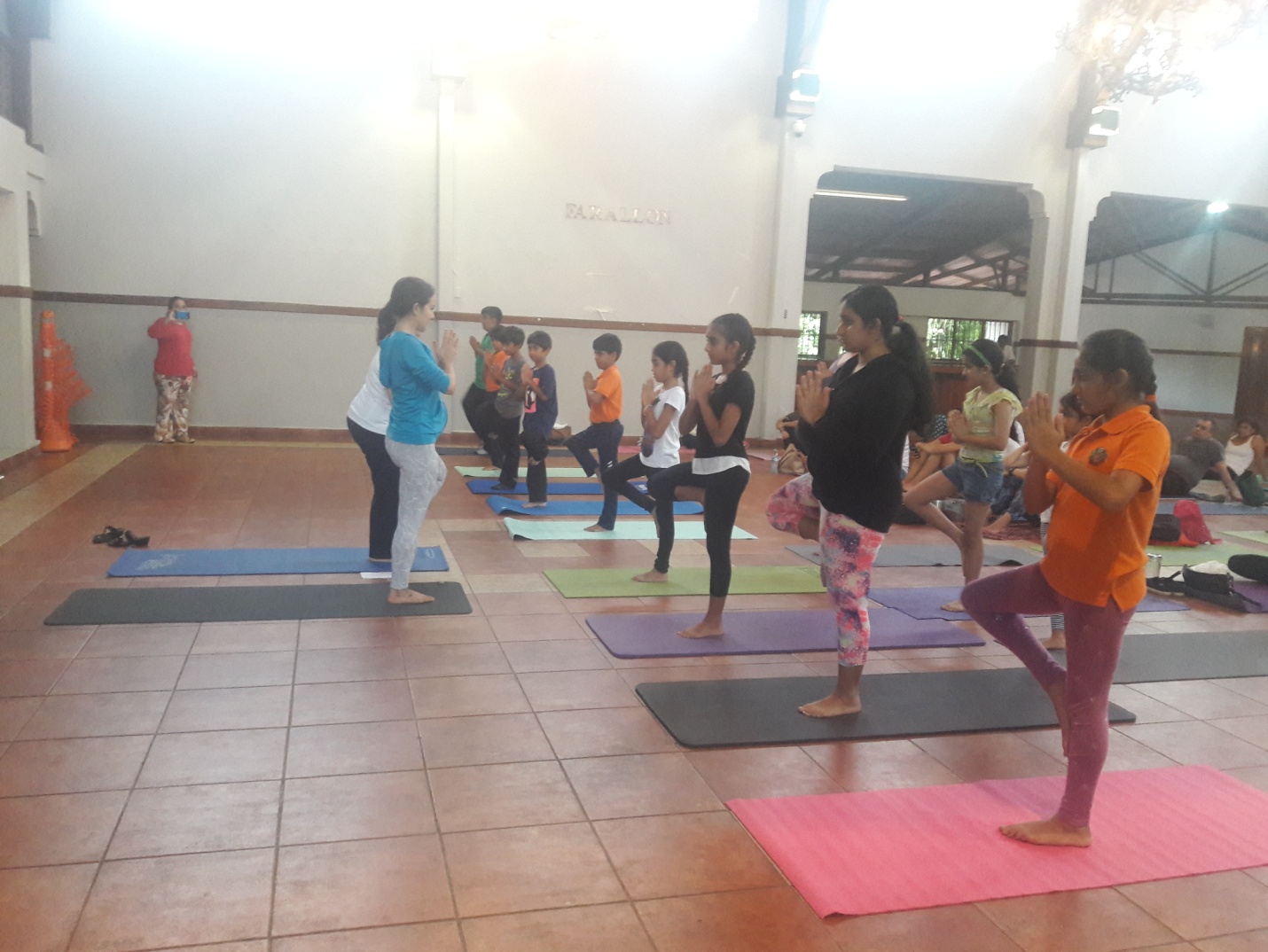 Stepping forward with Yoga …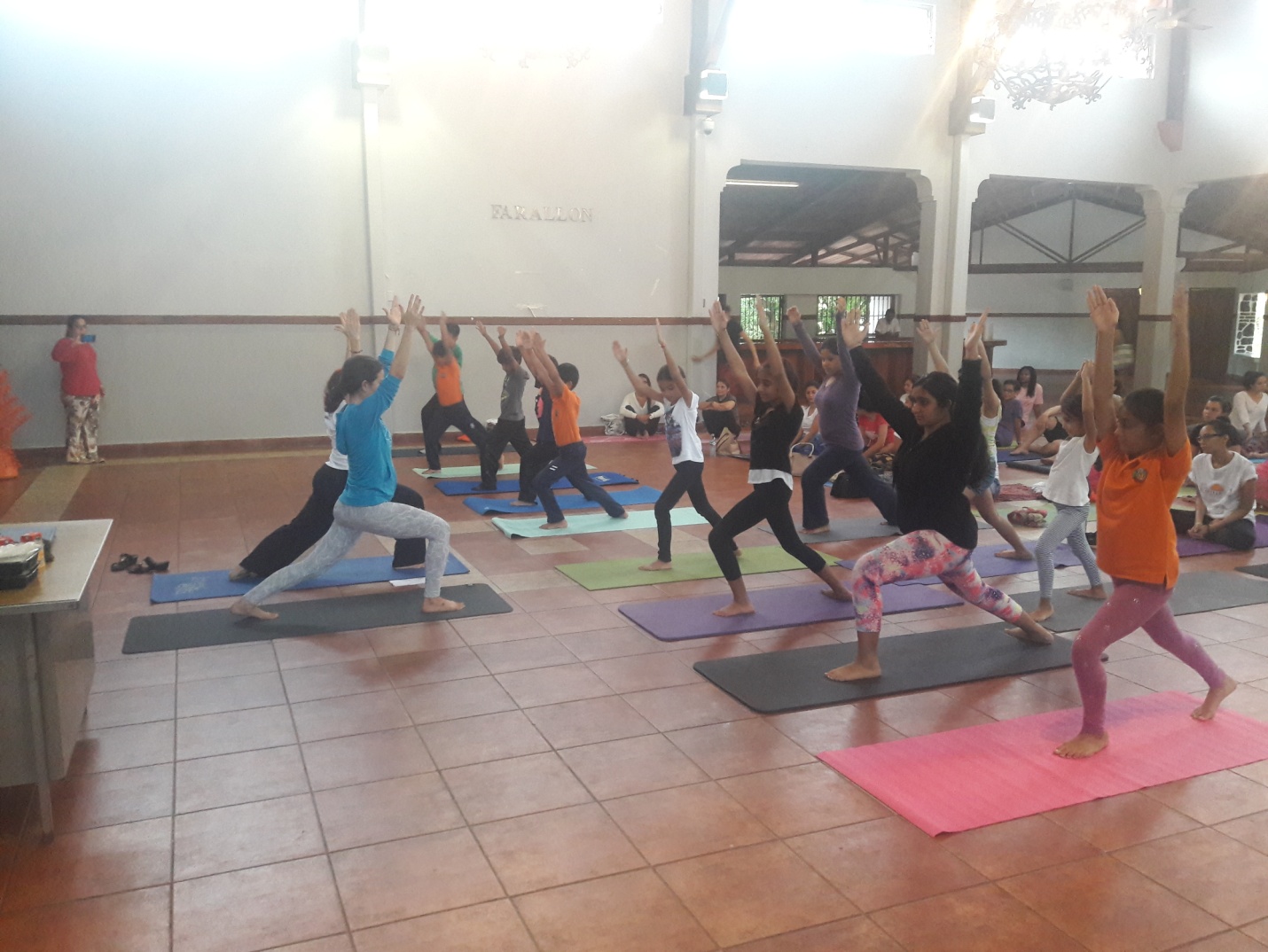 Yoga helps build concentration skills…ideal for school children.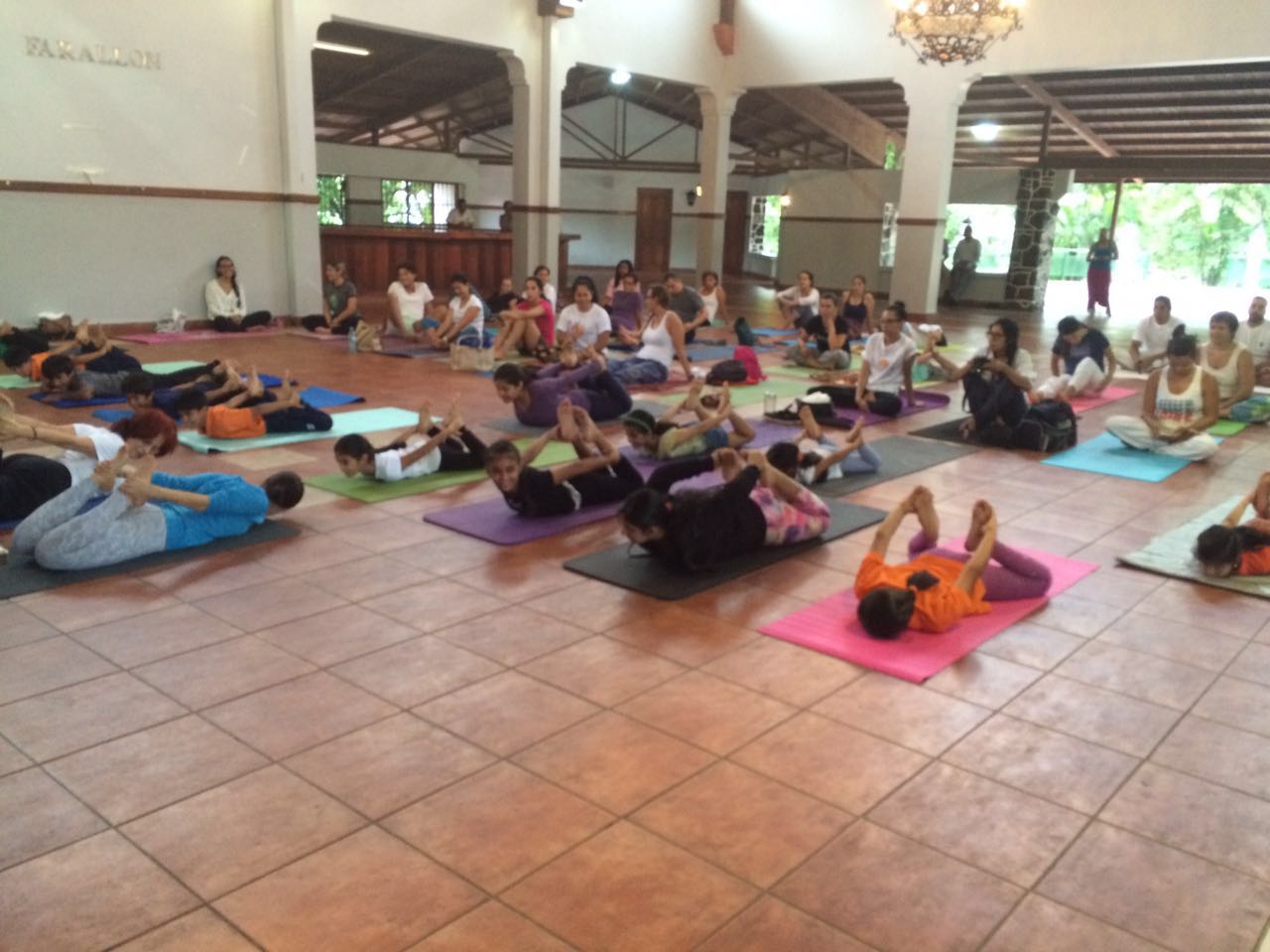 